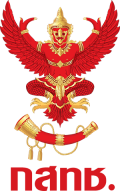 โครงการสัมมนาทางวิชาการเพื่อส่งเสริมการกำกับดูแลกันเองในกิจการกระจายเสียงและกิจการโทรทัศน์ ประจำปี ๒๕๕๖Self Regulation of Broadcasting Conference ๒๐๑๓วันพุธที่ ๒๗ พฤศจิกายน ๒๕๕๖  ณ ห้องวิภาวดีบอลรูม โรงแรม เซ็นทารา แกรนด์ แอท เซ็นทรัล ลาดพร้าว- ๒ -พิธีกรตลอดงาน คือ นางสาวศิริลักษณ์  รัตนวโรภาส  สถานีวิทยุโทรทัศน์แห่งประเทศไทย เวลากิจกรรม๐๘.๓๐-๐๙.๓๐ น.ลงทะเบียนผู้เข้าร่วมการสัมมนา๐๙.๓๐– ๑๐.๒๐ น.พิธีเปิดการสัมมนา กล่าวรายงาน โดย นายฐากร ตัณฑสิทธิ์ เลขาธิการคณะกรรมการกิจการกระจายเสียง กิจการโทรทัศน์ และกิจการโทรคมนาคมแห่งชาติกล่าวเปิดการสัมมนาโดย พันเอก ดร.นที ศุกลรัตน์ ประธานกรรมการกิจการกระจายเสียงและกิจการโทรทัศน์ ร่วมกับผู้แทนจากสภาวิชาชีพ/องค์กรวิชาชีพในกิจการกระจายเสียงและกิจการโทรทัศน์การลงนามและประกาศเจตนารมณ์ร่วมกันในการกำกับดูแลกันเองโดย องค์กรวิชาชีพในกิจการกระจายเสียงและกิจการโทรทัศน์   ๑๐.๒๐– ๑๐.๔๐ น.พักรับประทานอาหารว่าง๑๐.๔๐-๑๒.๐๐ น.เสวนาหัวข้อ “ศักยภาพขององค์กรวิชาชีพสื่อในการกำกับดูแลกันเองภายใต้มาตรฐานจริยธรรม”ผู้ร่วมเสวนาประกอบด้วย กสทช. สุภิญญา กลางณรงค์ / รศ.อรุณีประภา หอมเศรษฐี  สภาวิชาชีพกิจการการแพร่ภาพและการกระจายเสียง (ประเทศไทย) / ดร. นิพนธ์ นาคสมภพ สมาคมโทรทัศน์ดาวเทียม (ประเทศไทย)/ นายก่อเขต จันทเลิศลักษณ์ สภาวิชาชีพข่าววิทยุและโทรทัศน์ไทย/ นายเจริญ ถิ่นเกาะแก้ว  สมาคมผู้ประกอบวิชาชีพวิทยุท้องถิ่นไทย จ.ภูเก็ตดำเนินรายการโดย คุณทวินันท์ คงคราญ สถานีวิทยุโทรทัศน์กองทัพบก ช่อง ๕๑๒.๐๐ -๑๓.๐๐ น.           พักรับประทานอาหารกลางวันเวลากิจกรรม๑๓.๐๐ -๑๕.๐๐ น.เสวนาหัวข้อ “มองจริยธรรมผ่านสายตาคนทำสื่อรุ่นใหม่” จรรยาบรรณ/จริยธรรมในการนำเสนอข่าวจรรยาบรรณ/จริยธรรมในการนำเสนอละครจรรยาบรรณ/จริยธรรมในการนำเสนอโฆษณา ผู้เสวนาประกอบด้วย ๑.นายวรรณสิงห์ ประเสริฐกุล ๒.ม.ร.ว.เฉลิมชาตรี ยุคล๓.ซี ฉัตรปวีณ์ ตรีชัชวาลวงศ์ และ ๔.เอกกี้ เอกชัย เอื้อสังคมเศรษฐดำเนินการเสวนาโดย คุณธาม เชื้อสถาปนศิริ สถาบันวิชาการสื่อสาธารณะ ThaiPBS๑๕.๐๐-๑๕.๓๐ น.พักรับประทานอาหารว่าง๑๕.๓๐ -๑๖.๓๐ น.ชี้แจงแผนงานส่งเสริมการกำกับดูแลกันเอง (Road Map)ปี ๒๕๕๖ – ๒๕๕๙  โดย นางสาวสุภิญญา กลางณรงค์กรรมการกิจการกระจายเสียง กิจการโทรทัศน์ และกิจการโทรคมนาคมแห่งชาติปิดงาน